Dárkový poukaz na kruhové tréninkyV hodnotě………………… Pro………………………….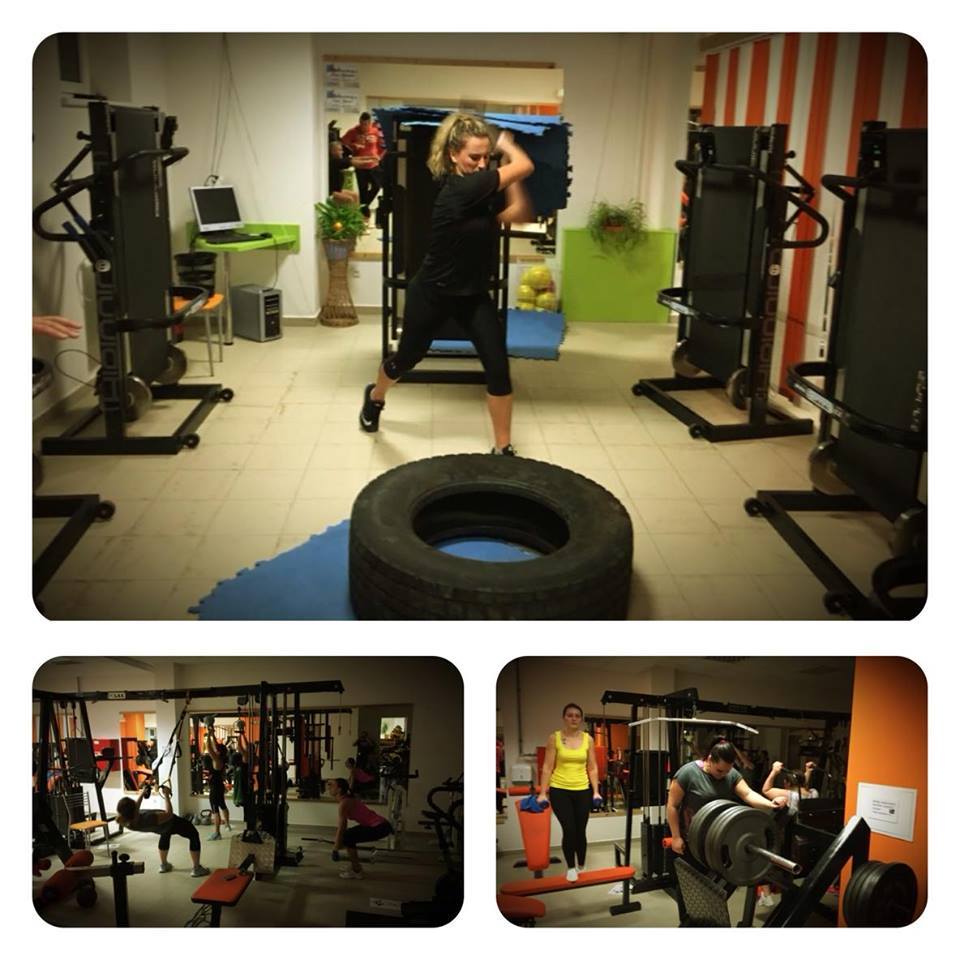 